Číslo objednávky: 97/70843503/2023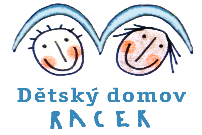 DĚTSKÝ  DOMOV  a  ŠKOLNÍ JÍDELNA   Benešov, Racek 1tel.XXXXXXX , tel.: e-mail: XXXXXXXXX								Primagas								Na Pankráci 30									Praha 4								140 00								IČO: 47118008								--------------------------------------------Věc: objednávka plynu	Na základě smlouvy č. 3298 uzavřené dne 1.2. 2010 vedené pod číslem 1/70843503/2010 o dodávkách plynu objednáváme  12.000 litrů plynu pro potřeby topení v dětském domově.	Po telefonickém upřesnění je současná cena plynu pro naše zařízení 13,90 Kč bez DPH.Plyn nám dodejte dle vašich možností ve všední den v dopoledních hodinách.						Za vyřízení objednávky děkujeme									Mgr. Hana Urbanová									    ředitelkaVypracovala: XXXXXXXXXXXXXX             XXXXXXXXXXXXXXXXXXXXXXXRacek 22.06. 2023